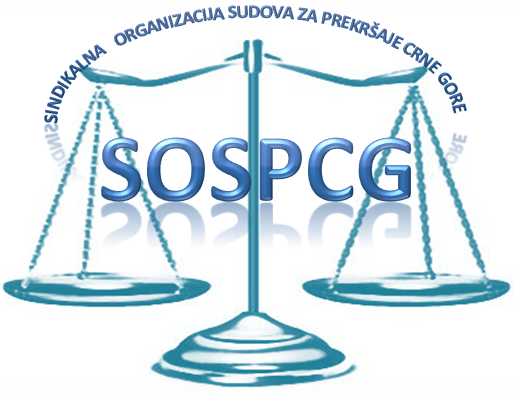 
SINDIKAT UPRAVE I PRAVOSUĐA CRNE GORESINDIKALNA ORGANIZACIJA SUDOVA ZA PREKRŠAJE CRNE GOREDjel.br.____/20Podgorica, dana _________2020. godine Sindikalna organizacija sudova za prekršaje Crne Gore, Ul. Oktobarske revolucije br.130 Podgorica, PIB 02817055, koju zastupa predsjednik  Miloš Jovović iz Podgorice, JMBG1105971214015, u daljnjem tekstu „Sindikat“  i ________________________________,(ime i prezime)_________________________________(JMBG)_________________________________(adresa), u daljem tekstu „Član“,  zaključili su dana___________________ godineUGOVOR O POVRATNOJ NOVČANOJ POMOĆI (POZAJMICI)Član 1.Sindikat odobrava Članu pozajmicu u visini od ___________eura (slovima: ______________eura). Sredstva odobrene pozajmice Sindikat će uplatiti Članu na njegov žiro račun broj_________________________, otvoren kod _______________________banke.  Član 2.Pozajmica se odobrava na rok od _______ mjeseci i otplaćuje se u ________ mjesečnih rata, računajući od___________godine i zaključno sa_____________godine.Član 3.Član se obavezuje da će uredno otplaćivati pozajmicu, na način što će svakomjesečno, najkasnije do desetog u mjesecu, vršiti uplatu mjesečne rate u iznosu od__________eura, na žiro račun Sindikata broj 550-11985-18, koji se vodi kod Podgoričke banke.Takođe, Član je dužan kopiju dokaza o uplati dostaviti odmah sindikatu putem pošte ili na mejl sindikata.Član 4.Ukoliko Član neuredno otplaćuje pozajmicu Sindikat može raskinuti ugovor i tražiti izmirenje duga u cjelosti.Član 5.Korisnik pozajmice kojem prestaje radni odnos u sudovima za prekršaje ili članstvo u Sindikatu iz drugih razloga,  dužan je neotplaćeni dio pozajmice izmiriti Sindikatu u roku od 15 dana od dana prestanka članstva.Član 6.Ugovorne strane suglasno utvrđuju da je Član prije potpisivanja ovog Ugovora u cijelosti upoznat sa sadržajem Pravilnika o povratnim novčanim pomoćima (pozajmici) članovima Sindikalne organizacije sudova za prekršaje Crne Gore koji je javno objavljen na web stranici Sindikata, te se odredbe tog Pravilnika smatraju sastavnim dijelom ovog Ugovora i za ugovorne strane su jednako obvezujuće kao i sam Ugovor. Član 7.Za sve što nije uređeno ovim ugovorom i unutrašnjim aktima Sindikata primjenjivaće se vežeći propisi.Član 8.Za eventualne sporove nastale u primjeni ovog ugovora nadležan je Osnovni sud u Podgorici.Član 9. Ovaj Ugovor je zaključen na osnovu Odluke Djel.br.______od________.Član 10.Ugovor ima dvije stranice i sačinjen je u tri primjerka od kojih dva primjerka pripadaju Sindikatu i jedan Članu.                 Potpis Člana                                      Potpis ovlašćenog lica Sindikata__________________________                      ____________________________                          